Publicado en Valencia el 03/02/2020 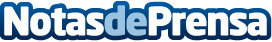 Muchosol se alía con Europ Assistance e incluye un Seguro de Cancelación gratuito en todas sus reservasEn su afán por mejorar día a día el servicio que ofrece a sus clientes, el portal de alquiler vacacional Muchosol ha implementado el Seguro de Cancelación de Europ Assistance. Este seguro no tiene ningún coste para el cliente y lo proveé de una amplia cobertura en caso de cancelación de la reservaDatos de contacto:Amparo Díaz961130312Nota de prensa publicada en: https://www.notasdeprensa.es/muchosol-se-alia-con-europ-assistance-e Categorias: Viaje Turismo Seguros http://www.notasdeprensa.es